Referat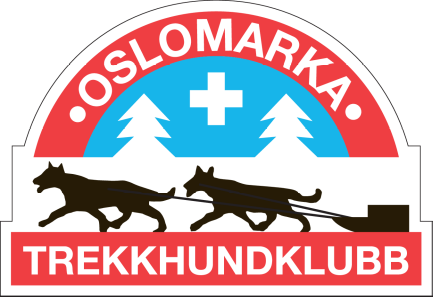 Styremøte 7, 2023Når: 05.09.23, kl.1900
Hvor: SkjelbreiaMøteleder: Referent: Til stede: Torbjørg, Terje, Johanne, Linn, Tonje, Chris, Karsten, Fanny, Synne, Siri, Britt (valgkomteen)Meldt forfall: Elvira MarieSakslisteNeste styremøte: 10/10 kl 19SakDiskusjon og konklusjonAnsv.50.23Ubetalt kontingenter- Medlemmer som ikke betaler medlemsavgift vil får to purringer samt ett varsel om at medlemskapet vil bli annullert. Betales ikke kontingenten da annulleres medlemskapet.Torbjørg51.23Våg dyrebutikk, sponsing- Klubben har fått avtale med Våg dyrebutikk og medlemmer kan få rabatterte priser på deres varer.52.23Regler for overnatting på Skjelbreia- Trivselsregler for medlemmer under 18 år er utarbeidet. Fremover må alle juniorer signerer for at de godtar og vil følge reglementet for trening og overnatting.53.23Hundekjøreskolen- Det blir dessverre ikke mulig for juniorgruppa å arrangere hundekjøreskole i høstferien pga manglende voksendekning.- Skjelbreia er allikevel satt av til gruppa (første del til de yngste, siste del de eldste) hvis de ønsker å møtes på eget initiativ.54.23Trenere og treninger: Ansvar, opplegg, kontrakter etc- Det skal utarbeides en oversikt over alle trenere og hjelpetrenere i hver gruppe. - De som viser initiativ og innsats i klubben vil kunne få dekket NHF sin trenerutdannelse av klubben . - Trenerskriv: se punkt 61.23Synne55.23Dugnaid hundekjørerløypa- Dato settes til 14. oktober - Karsten planlegger befaring av løypa i forkant av dugnaden- Det vil hovedsakelig bli lagt ned innsats i sprintløypa- Karsten lager oversikt over prioriterte oppgaver- Medlemmer oppfordres på det sterkeste til å delta. Karsten56.23 Roller i styret og ansvarsfordeling- Varamdlemmer vil fremover inkluderes i styrets fellesmail ( styret@omtk.no)- Stillingsinstrukser vil bli gått igjennom på et senere møte- Linn og Fanny utarbeider et forslag til neste møte.57.23Kurs i hundekjøring, langdistanse- Tas på neste styremøte58.23Kontrakt med Oslo kommune ift røkterboligen- Linn kontakter kommunen og setter opp et Teams møte (Torbjørg, Terje og Karsten blir med).- Det er avgjørende å få avklart hva slags plan kommunen har for oppgradering.Linn59.23Høstsamling- 29/9-1/10- Tonje har kontroll på opplegget- Programmet ligger ute på FacebookTonje60.23Hundekjørerløypa i Sørkedalen- Karsten vil undersøke med kommunen om muligheten for oppkjøring av løyper på jorder og vann i Sørkedalen. Karsten61.23Infoskriv trenere (Synne)- Utkast til trenerskriv er ferdig.62.23Eventuelt:- Internett: Karsten har bestilt internett og utstyr fra Starlink og vil sørge for at dette vil bli installert. - Trær i hundegårdene bør fjernes da det er fare for at de vil velte. Linn varsler kommunen om dette. - Fanny bestiller inn flere av de nye klubbgenserne. - Støtte til treningssamling: Kan godkjennes etter at styret har sett plan- Støtte til sykkelkurs: Kan godkjennes etter at styret har sett plan- Kickbikene er levert til Episke stier for service. - Refusjon for SHKS er tildelt:Elvira Marie LarsenZarah FredriksenIngeborg UrbyeJohanne Walker ØrkaJulie Harlaug Olsen